Publicado en Sala de Exposiciones de la Torre Baró, en Viladecans el 29/11/2017 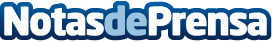 Núria Catedra presenta la exposición ‘The Kiss of Australia’La artista catalana es la única española que consigue una beca para doctorarse en la Universidad de Sidney entre 50 artistas licenciados de todo el mundo. En su exposición, la pintora nos muestra su experiencia en Australia a través del arte en sus cuadrosDatos de contacto:Alex Melero García626 456 456Nota de prensa publicada en: https://www.notasdeprensa.es/nuria-catedra-presenta-la-exposicion-the-kiss Categorias: Artes Visuales Eventos Universidades http://www.notasdeprensa.es